≪お節料理の予約受付中≫　　今年も料理教室では、美味しい手作りのおせち料理の御予約を承ります。材料の値上げなどございますが、昨年同様とさせていただきますのでよろ　しくお願い致します。安心・安全でおいしく、吟味した食材で一つ一つ丁寧にやさしい味に作り上げます。全て手作りなので、数に限りがございます。人気がございますので、お早めにお申し込み下さい。なくなり次第終了とさせて頂きます。〇ローストビーフ　〇如意巻き　〇ぶどう豆の甘煮　〇鴨の香味醤油　〇湯葉巻き　〇松風焼き　〇伊達巻き卵　〇鰆の西京焼き　〇栗きんとん　〇牛肉のごぼう巻き　〇ふくさ卵〇鯛の南蛮漬け　〇かぶといくらの柚子釜　〇ユリ根の甘煮　〇梅蓮根〇鶏肉の野菜巻き柚子こしょう　〇数の子　〇大根とスモークサーモンの巻き物〇たこのやわらか煮　〇どんこ椎茸の旨煮　他全33～35品（内容が変更になる場合がございます。）お支払い方法は、前納で現金支払い又は銀行振り込みになります。電話、FAX、メールでもお申し込み頂けます。≪振り込み先≫ 中京銀行春日支店　口座番号197332　酒井クッキングスタジオ　酒井節子SAKAI Cooking StudioTEL 0587-21-9946  FAX 0587-32-0597　Email　sakai-cooking@mirror.ocn.ne.jp以下をご記入の上、メール添付、またはFAXにてお送りください。ご記入欄〒　　　　　　　　　　　　　　　　　　　　　　　　　TEL　　　　　　　　　　　　　　　　　　ご住所　　　　　　　　　　　　　　　　　　　　　　　　　　　　　　　　　　　　　　　　　　　ご氏名　　　　　　　　　　　　　　　　　　　　　　　　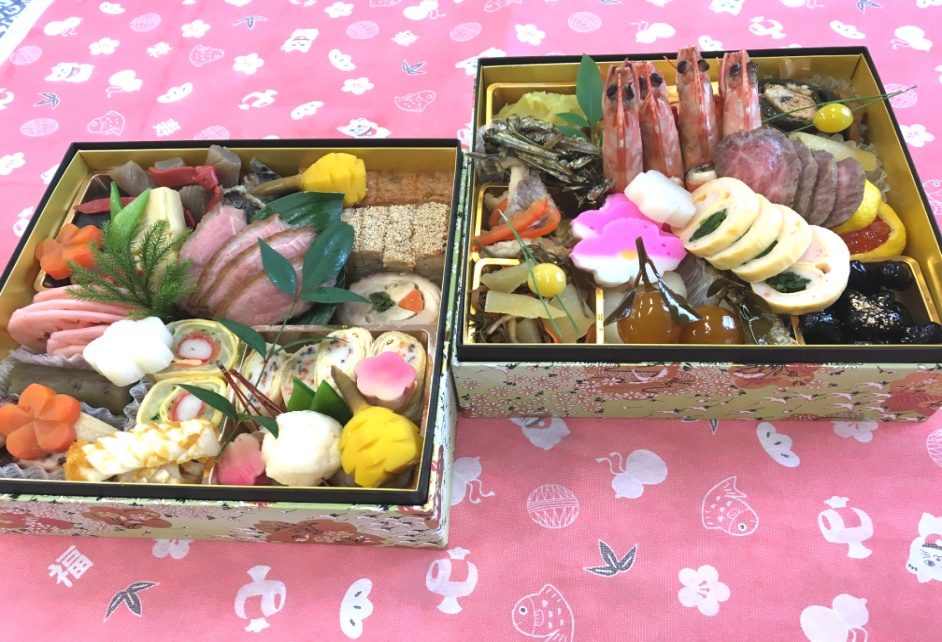 ◎二段重付き（19.5×19.5cm）23,000円◎予約締め切り12月15日(金)◎お渡し日時12月31日(日)15:00～16:30